LEMBAR PENGESAHANPERBEDAAN TINGKAT PENGETAHUAN DAN SIKAP TENTANG ASI EKSKLUSIF SEBELUM DAN SESUDAH PENYULUHAN DENGAN MENGGUNAKAN MEDIA BOOKLET TERHADAP IBU HAMIL DAN IBU MENYUSUI DI DESA JAMBEARJO KECAMATAN TAJINAN KABUPATEN MALANGOleh :SINTA WIJAYANTINIM. P17110174084Telah dipertahankan di depan penguji pada tanggal 16 Juni 2020 dan dinyatakan telah memenuhi syarat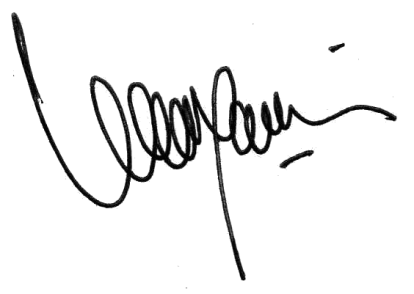 PembimbingHasan Aroni, SKM., MPH 
NIP. 196910091994031002Mengetahui       Ketua Jurusan Gizi Politeknik 			 Ketua Program Studi D III Gzi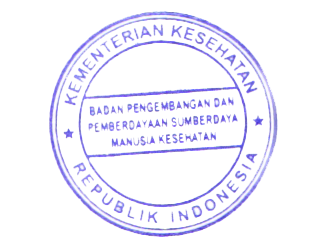       Kesehatan Kemenkes Malang           	Politeknik Kesehatan Kemenkes Malang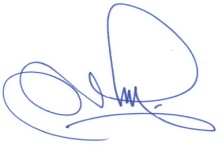 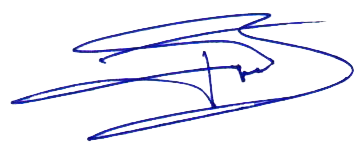 Tapriadi, SKM, M.Pd				Ir. Astutik Pudjirahaju, M.SiNIP. 19641107 19812 1 001			NIP. 196012171986032001